Digital Portfolio Studio CeramicsMr. MartinEach student has a folder located in hs-classes/ Martin/ ceramics/ Fall_2017.  All of your photos should be organized in your individual folder. This is your digital portfolio.Include a minimum of 2 (three is better) views of each piece that you create.Make sure that your piece is filling the frame and that it is in focus.Use a neutral background with a light or take the pictures outside using natural light.Make sure the piece is the focus!  You may use the camera here at school or your own. A phone camera can work if the quality is good. Make sure each image is titled as lastname_project title_number. jpegExample: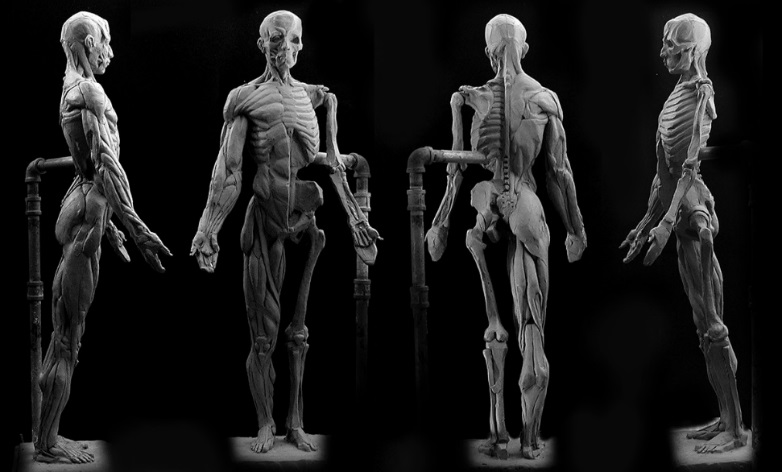 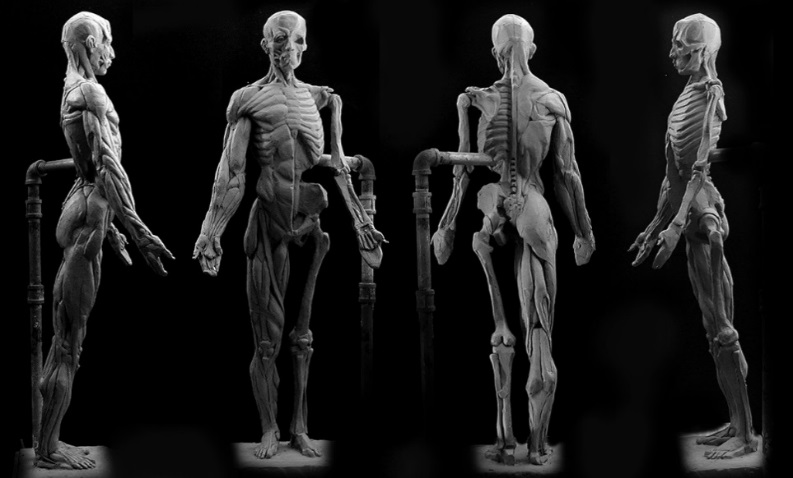 martin_kilngod_1.jpg                   martin_kilngod_2.jpgMake folders for each quarter and each project:MartinQuarter 1Kiln GodPinch PotTea BowlsOcarinaIt is important that you take pictures throughout the semester so that you are not scrambling to get this done at the end of the year.